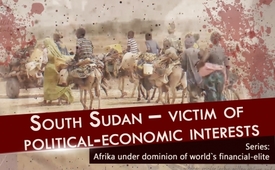 South Sudan – victim of politico-economic interests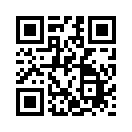 Its vast oil reserves make Southern Sudan a target for economic and strategic interests of the USA and China. They plunge the country, like many African countries before it, into poverty and suffering - despite potential wealth!Through the assistance of the US government in splitting South Sudan from Sudan in 2011, Sudan lost 75% of its oil reserves which have been produced mainly by China. The World Bank calculated that the oil revenues would be sufficient to fight the poverty in South Sudan
In reality the world’s youngest state meanwhile has the lowest per capita income of any country worldwide.The country where a civil war broke out in 2013 is now considered as failing to be a state.
The root cause for this development is a debuty war between China and the USA over the enormous oil reserves, which has plunged the population into utmost suffering. Meanwhile 4.5 million South Sudanese are fleeing and 7 million are threatened by acute starvation. 
Because of its enormous oil reserves, South Sudan became a victim and a play ball of global strategic and economic interests, and thus joins the list of other African countries that sunk into suffering and poverty for the same reasons.from jmr.Sources:https://deutsch.rt.com/afrika/39399-sudsudan-krieg-uber-olfeldern/
www.uno-fluechtlingshilfe.de/informieren/aktuelles/news/uebersicht/detail/artikel/suedsudan-ein-drittel-der-bevoelkerung-auf-der-flucht/www.epo.de/index.php?option=com_content&view=article&id=15192:suedsudan-sieben-millionen-menschen-droht-hunger&catid=13&Itemid=55
www.epo.de/index.php?option=com_content&view=article&id=15192:suedsudan-sieben-millionen-menschen-droht-hunger&catid=13&Itemid=55

https://de.wikipedia.org/wiki/S%C3%BCdsudanThis may interest you as well:---Kla.TV – The other news ... free – independent – uncensored ...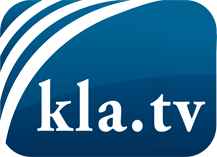 what the media should not keep silent about ...Little heard – by the people, for the people! ...regular News at www.kla.tv/enStay tuned – it’s worth it!Free subscription to our e-mail newsletter here: www.kla.tv/abo-enSecurity advice:Unfortunately countervoices are being censored and suppressed more and more. As long as we don't report according to the ideology and interests of the corporate media, we are constantly at risk, that pretexts will be found to shut down or harm Kla.TV.So join an internet-independent network today! Click here: www.kla.tv/vernetzung&lang=enLicence:    Creative Commons License with Attribution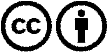 Spreading and reproducing is endorsed if Kla.TV if reference is made to source. No content may be presented out of context.
The use by state-funded institutions is prohibited without written permission from Kla.TV. Infraction will be legally prosecuted.